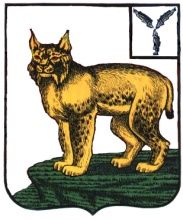 ГЛАВАТУРКОВСКОГО МУНИЦИПАЛЬНОГО ОБРАЗОВАНИЯТУРКОВСКОГО МУНИЦИПАЛЬНОГО РАЙОНАСАРАТОВСКОЙ ОБЛАСТИПОСТАНОВЛЕНИЕ № 3От 22 июня  2015 года				р.п. ТуркиО проведении публичных слушаний по обсуждению проекта решения Совета Турковского муниципального образования «О внесении изменений и дополнений в Устав Турковского муниципального образования Турковского муниципального районаСаратовской области»В соответствии с Федеральным законом от 6 октября 2003 года № 131-ФЗ «Об общих принципах организации местного самоуправления в Российской Федерации», ПОСТАНОВЛЯЮ:	1. Провести публичные слушания по обсуждению проекта  решения Совета Турковского муниципального образования «О внесении изменений и дополнений в Устав Турковского  муниципального образования Турковского муниципального района Саратовской области» 23 июля 2015 года в 10 ч. 00 мин. в актовом зале администрации  Турковского муниципального района по адресу: Саратовская область, р.п. Турки,  ул. Советская, д.26.2. Сбор предложений и замечаний по внесению изменений и дополнений  в проект  решения Совета Турковского муниципального образования «О внесении изменений и дополнений в Устав Турковского  муниципального образования Турковского муниципального района Саратовской области»  осуществляется по адресу: Саратовская область, р.п. Турки, ул. Советская,д.26.3. Образовать комиссию по подготовке и проведению публичных слушаний по обсуждению проекта  решения Совета Турковского муниципального образования «О внесении изменений и дополнений в Устав Турковского  муниципального образования Турковского муниципального района Саратовской области»  в следующем составе:4. Настоящее решение обнародовать в местах обнародования.5. Контроль за исполнением настоящего решения оставляю за собой.Глава Турковскогомуниципального образования				Л.В. ЛопаткинаЛопаткина Л.В. -председатель комиссии, глава Турковского муниципального образования, директор МОУ СОШ р.п. Турки;Косенков О.Б. -секретарь комиссии, депутат Совета Турковского муниципального образования, корреспондент газеты "Город";члены комиссии:Макарова Л.Г. -депутат Совета Турковского муниципального образования;Масленникова О.Н.-депутат Совета Турковского муниципального образования, директор Турковского краеведческого музея;Иванов С.В. -депутат Совета Турковского муниципального образования, директор МУ "ХЭГ Турковского района";Шилин В.Ю. -депутат Совета Турковского муниципального образования;Шарков М.Н.-депутат Совета Турковского муниципального образования, глава ЛПХ ;Абрамова С.А.-депутат Совета Турковского муниципального образования ;Салихов Р.Ш.-депутат Совета Турковского муниципального образования, начальник Турковский РЭС;Соловьева О.Н.-депутат Совета Турковского муниципального образования